FIRMA XLE SP. Z O.O. WRAZ FIRMĄ COMARCH S.A. MAJĄ ZASZCZYT ZAPROSIĆ PAŃSTWA NA KONFERENCJĘ POD TYTUŁEM„ELEKTRONICZNA DOKUMENTACJA MEDYCZNA W PIGUŁCE”KTÓRA ODBĘDZIE SIĘ5 GRUDNIA 2013 ROKU W GODZINACH 9:00 – 15:00W HOTELU RADISSON BLU W GDAŃSKUPRZY ULICY DŁUGI TARG 19.KONFERENCJA DOSTARCZY PAŃSTWU ODOPOWIEDZI NA WIELE PYTAŃ DOTYCZĄCYCH USTAWY O ELEKTRONICZNEJ DOKUMENTACJI MEDYCZNEJ M.IN. :CZY EDM JEST OBOWIĄZKOWY DLA KAŻDEJ PLACÓWKICZY WDROŻENIE I OBSŁUGA EDM JEST SZYBKA I PROSTACZY MOŻNA ZNALEŹĆ FINANSOWANIE NA TEN CELUDZIAŁ W KONFERENCJI JEST BEZPŁATNY. BARDZO PROSIMY JEDYNIE O POTWIERDZANIE SWOJEGO UCZESTNICTWA NA STRONIE : www.roadshow.comarch.pl SZCZEGÓŁOWYCH INFORMACJI UDZIELA:BARTOSZ PUZOŃTEL.: 884 884 807e-mail: bartosz.puzon@xle.pl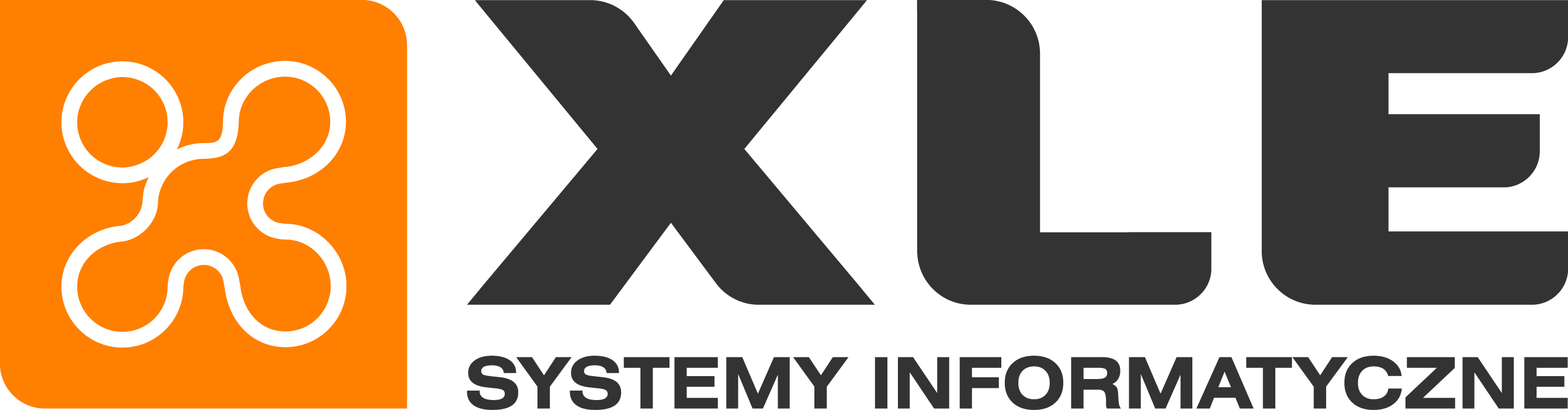 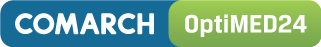 